TAGESPROJEKT: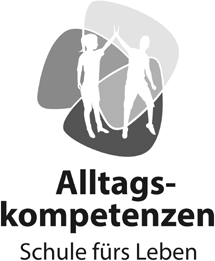 Wildtiere und ihr heimliches LebenDie im BJV-Wildlandmobil in einem schö- nen Diorama eingebauten Präparate von Wildtieren werden vom Jäger vorgestellt bzw. das Wissen um diese Tiere mit den Kindern erarbeitet. Auf einem vorberei- teten Pirschpfad lernen die Schüler/innenz.B. Fege- und Plätzstellen, Verbiss, Lo- sung, eine Spechthöhle, Fuchs- und/ oder Dachsbau, einen Wildacker und mehr ken- nen.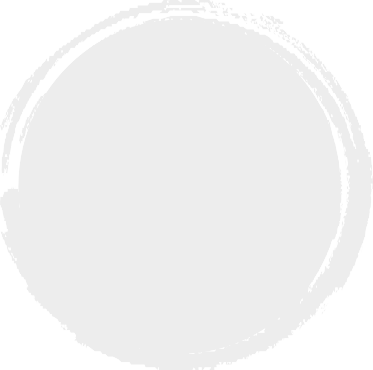 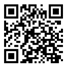 Kopiervorlage DIN A4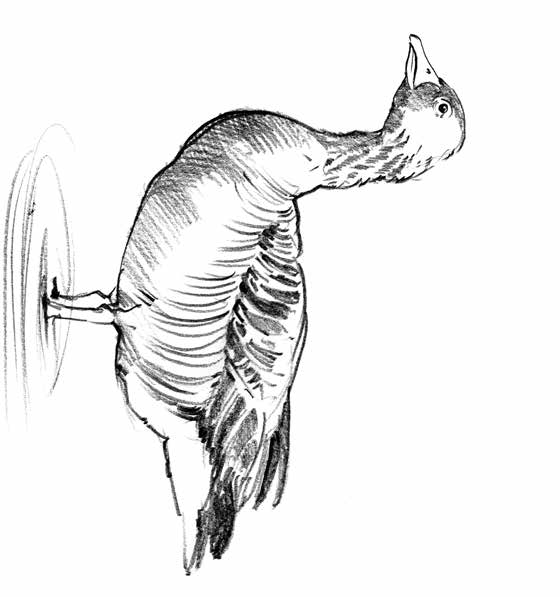 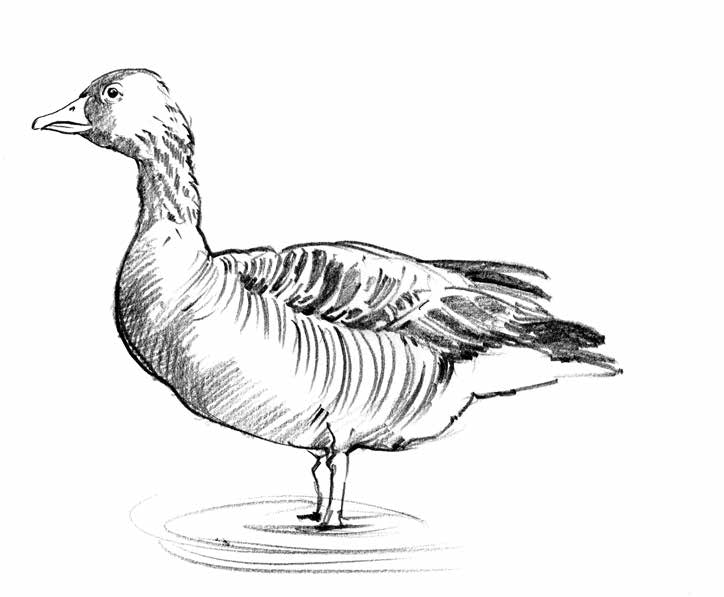 Malt den Lebensraum!Wenn Ihr den Kalender aufmerksam studiert habt, dann werdet Ihr wissen in welchem Lebensraum die hier abgebil- deten Tiere leben. Nehmt einfach Stifte oder Pinsel zur Hand und malt um die Tiere eine Welt, in der sie sich geborgen und zu Hause fühlen!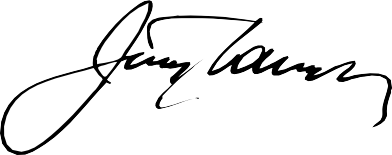 Dr. Jörg Mangold